ПРАВИТЕЛЬСТВО РОССИЙСКОЙ ФЕДЕРАЦИИПОСТАНОВЛЕНИЕот 30 декабря 2019 г. N 1938ОБ УТВЕРЖДЕНИИ ПОЛОЖЕНИЯО ЛИЦЕНЗИРОВАНИИ ДЕЯТЕЛЬНОСТИ ПО СОДЕРЖАНИЮ И ИСПОЛЬЗОВАНИЮЖИВОТНЫХ В ЗООПАРКАХ, ЗООСАДАХ, ЦИРКАХ, ЗООТЕАТРАХ,ДЕЛЬФИНАРИЯХ И ОКЕАНАРИУМАХВ соответствии с пунктом 2 части 1 статьи 5 Федерального закона "О лицензировании отдельных видов деятельности" Правительство Российской Федерации постановляет:1. Утвердить прилагаемое Положение о лицензировании деятельности по содержанию и использованию животных в зоопарках, зоосадах, цирках, зоотеатрах, дельфинариях и океанариумах.2. Настоящее постановление вступает в силу с 1 января 2020 г. и действует до 1 сентября 2025 г.(в ред. Постановления Правительства РФ от 29.12.2021 N 2555)Председатель ПравительстваРоссийской ФедерацииД.МЕДВЕДЕВУтвержденопостановлением ПравительстваРоссийской Федерацииот 30 декабря 2019 г. N 1938ПОЛОЖЕНИЕО ЛИЦЕНЗИРОВАНИИ ДЕЯТЕЛЬНОСТИ ПО СОДЕРЖАНИЮ И ИСПОЛЬЗОВАНИЮЖИВОТНЫХ В ЗООПАРКАХ, ЗООСАДАХ, ЦИРКАХ, ЗООТЕАТРАХ,ДЕЛЬФИНАРИЯХ И ОКЕАНАРИУМАХ1. Настоящее Положение определяет порядок лицензирования деятельности по содержанию и использованию животных в зоопарках, зоосадах, цирках, зоотеатрах, дельфинариях и океанариумах (далее - деятельность по содержанию и использованию животных), осуществляемой юридическими лицами (в том числе иностранными юридическими лицами) и индивидуальными предпринимателями.(в ред. Постановления Правительства РФ от 29.12.2021 N 2555)2. В целях настоящего Положения такие понятия, как зоопарк, зоосад, цирк, зоотеатр, дельфинарий и океанариум, используются в значениях, определенных в постановлении Правительства Российской Федерации от 30 декабря 2019 г. N 1937 "Об утверждении требований к использованию животных в культурно-зрелищных целях и их содержанию".3. Лицензирование деятельности по содержанию и использованию животных осуществляется Федеральной службой по ветеринарному и фитосанитарному надзору (далее - лицензирующий орган).4. Деятельность по содержанию и использованию животных включает в себя работы по перечню согласно приложению.5. Соискатель лицензии для осуществления деятельности по содержанию и использованию животных должен соответствовать следующим лицензионным требованиям:а) наличие на праве собственности или на ином законном основании специально предназначенных зданий, сооружений, помещений, обособленных территорий по месту осуществления лицензируемого вида деятельности, технических средств и оборудования, необходимых для осуществления деятельности по содержанию и использованию животных и соответствующих требованиям к использованию животных в культурно-зрелищных целях и их содержанию, утвержденным постановлением Правительства Российской Федерации от 30 декабря 2019 г. N 1937 "Об утверждении требований к использованию животных в культурно-зрелищных целях и их содержанию" (далее - требования к использованию животных в культурно-зрелищных целях и их содержанию);б) наличие заключившего трудовой договор:работника, имеющего высшее образование соответственно по одной из специальностей и (или) одному из направлений подготовки - биология, ветеринария, зоотехния, - для выполнения работ по содержанию и использованию животных в зоопарках, зоосадах и океанариумах;работника, имеющего высшее образование соответственно по одной из специальностей и (или) одному из направлений подготовки - биология, ветеринария, зоотехния, или работника, имеющего среднее профессиональное образование по одному из направлений подготовки - культура и искусство, цирковое искусство и стаж работы не менее 2 лет в должности артиста жанра дрессуры животных, или работника, имеющего стаж работы не менее 10 лет в должности артиста жанра дрессуры животных, - для выполнения работ по содержанию и использованию животных в цирках и зоотеатрах;работника, имеющего высшее образование соответственно по одной из специальностей и (или) одному из направлений подготовки - биология, ветеринария, зоотехния, и работника, имеющего среднее профессиональное образование по одному из направлений подготовки - культура и искусство, цирковое искусство и стаж работы не менее 2 лет в должности артиста жанра дрессуры животных, или работника, имеющего стаж работы не менее 10 лет в должности артиста жанра дрессуры животных, - для выполнения работ по содержанию и использованию животных в дельфинариях.6. Лицензиат для осуществления деятельности по содержанию и использованию животных должен соответствовать следующим лицензионным требованиям:а) наличие на праве собственности или на ином законном основании специально предназначенных зданий, сооружений, помещений, обособленных территорий по месту осуществления лицензируемого вида деятельности, технических средств и оборудования, необходимых для осуществления деятельности по содержанию и использованию животных и соответствующих требованиям к использованию животных в культурно-зрелищных целях и их содержанию;б) наличие заключившего трудовой договор:работника, имеющего высшее образование соответственно по одной из специальностей и (или) одному из направлений подготовки - биология, ветеринария, зоотехния, - для выполнения работ по содержанию и использованию животных в зоопарках, зоосадах и океанариумах;работника, имеющего высшее образование соответственно по одной из специальностей и (или) одному из направлений подготовки - биология, ветеринария, зоотехния, или работника, имеющего среднее профессиональное образование по одному из направлений подготовки - культура и искусство, цирковое искусство и стаж работы не менее 2 лет в должности артиста жанра дрессуры животных, или работника, имеющего стаж работы не менее 10 лет в должности артиста жанра дрессуры животных, - для выполнения работ по содержанию и использованию животных в цирках и зоотеатрах;работника, имеющего высшее образование соответственно по одной из специальностей и (или) одному из направлений подготовки - биология, ветеринария, зоотехния, и работника, имеющего среднее профессиональное образование по одному из направлений подготовки - культура и искусство, цирковое искусство и стаж работы не менее 2 лет в должности артиста жанра дрессуры животных, или работника, имеющего стаж работы не менее 10 лет в должности артиста жанра дрессуры животных, - для выполнения работ по содержанию и использованию животных в дельфинариях;в) соблюдение лицензиатом, осуществляющим деятельность по содержанию и использованию животных:требований, предусмотренных статьями 9 - 12 и 15 Федерального закона "Об ответственном обращении с животными и о внесении изменений в отдельные законодательные акты Российской Федерации";требований к использованию животных в культурно-зрелищных целях и их содержанию;ветеринарных правил осуществления профилактических, диагностических, лечебных, ограничительных и иных мероприятий, установления и отмены карантина и иных ограничений, направленных на предотвращение распространения и ликвидацию очагов заразных и иных болезней животных, если животные, используемые лицензиатом в культурно-зрелищных целях, восприимчивы к соответствующим болезням животных.7. Осуществление деятельности по содержанию и использованию животных с грубым нарушением лицензионных требований, предусмотренных настоящим Положением, влечет за собой ответственность, установленную законодательством Российской Федерации. При этом под грубым нарушением понимается невыполнение лицензиатом одного из требований, предусмотренных статьей 11 и частями 4 - 6 и 8 статьи 15 Федерального закона "Об ответственном обращении с животными и о внесении изменений в отдельные законодательные акты Российской Федерации", а также подпунктом "а", "б" и абзацем третьим подпункта "в" пункта 6 настоящего Положения.8. Для получения лицензии соискатель лицензии направляет в форме электронного документа (пакета документов), подписанного усиленной квалифицированной электронной подписью, посредством использования федеральной государственной информационной системы "Единый портал государственных и муниципальных услуг (функций)" в лицензирующий орган заявление о предоставлении лицензии и документы, указанные в части 1 и пункте 4 части 3 статьи 13 Федерального закона "О лицензировании отдельных видов деятельности", а также:(в ред. Постановления Правительства РФ от 29.12.2021 N 2555)а) копии документов, подтверждающих наличие у соискателя лицензии на праве собственности или на ином законном основании специально предназначенных зданий, сооружений, помещений, обособленных территорий по месту осуществления лицензируемого вида деятельности, технических средств и оборудования, необходимых для осуществления деятельности по содержанию и использованию животных и соответствующих требованиям к использованию животных в культурно-зрелищных целях и их содержанию, права на которые не зарегистрированы в Едином государственном реестре недвижимости (в случае если такие права зарегистрированы в указанном реестре - сведения об этих помещениях, зданиях, сооружениях и иных объектах);б) копии документов, подтверждающих у работника (работников) соискателя лицензии, заключившего с соискателем лицензии трудовой договор:наличие высшего образования соответственно по одной из специальностей и (или) одному из направлений подготовки - биология, ветеринария, зоотехния, - для выполнения работ по содержанию и использованию животных в зоопарках, зоосадах и океанариумах;наличие высшего образования соответственно по одной из специальностей и (или) одному из направлений подготовки - биология, ветеринария, зоотехния, или наличие среднего профессионального образования по одному из направлений подготовки - культура и искусство, цирковое искусство и стажа работы не менее 2 лет в должности артиста жанра дрессуры животных, или наличие стажа работы не менее 10 лет в должности артиста жанра дрессуры животных, - для выполнения работ по содержанию и использованию животных в цирках и зоотеатрах;наличие высшего образования соответственно по одной из специальностей и (или) одному из направлений подготовки - биология, ветеринария, зоотехния и наличие среднего профессионального образования по одному из направлений подготовки - культура и искусство, цирковое искусство и стажа работы не менее 2 лет в должности артиста жанра дрессуры животных или наличие стажа работы не менее 10 лет в должности артиста жанра дрессуры животных, - для выполнения работ по содержанию и использованию животных в дельфинариях.9. В случае невозможности представления документов, указанных в пункте 8 настоящего Положения, в форме электронного документа (пакета документов) соискатель лицензии вправе направить заявление о предоставлении лицензии и иные документы, указанные в пункте 8 настоящего Положения, заказным почтовым отправлением с уведомлением о вручении или представить их непосредственно в лицензирующий орган.(п. 9 в ред. Постановления Правительства РФ от 29.12.2021 N 2555)10. При проведении проверки соответствия сведений, содержащихся в представленных соискателем лицензии (лицензиатом) заявлении о предоставлении лицензии, о внесении изменений в реестр лицензий с приложением к нему документов, лицензионным требованиям, предусмотренным настоящим Положением, лицензирующий орган запрашивает в порядке, установленном Федеральным законом "Об организации предоставления государственных и муниципальных услуг", необходимые сведения у органов, предоставляющих государственные услуги, органов, предоставляющих муниципальные услуги, иных государственных органов, органов местного самоуправления или подведомственных им организаций.(в ред. Постановления Правительства РФ от 29.12.2021 N 2555)11. Лицензирующий орган размещает в федеральной государственной информационной системе "Единый портал государственных и муниципальных услуг (функций)" в порядке, установленном Правительством Российской Федерации, сведения о ходе принятия решения о предоставлении лицензии, о внесении изменений в реестр лицензий и проведения оценки соответствия соискателя лицензии (лицензиата) лицензионным требованиям, предусмотренным настоящим Положением.(в ред. Постановления Правительства РФ от 29.12.2021 N 2555)12. Представление соискателем лицензии (лицензиатом) соответствующих заявления и документов и их прием лицензирующим органом, принятие лицензирующим органом решения о предоставлении лицензии (об отказе в предоставлении лицензии), внесении изменений в реестр лицензий (об отказе во внесении изменений в реестр лицензий), приостановлении, возобновлении, прекращении действия лицензии, а также формирование и ведение лицензионного дела, ведение реестра лицензий и предоставление сведений, содержащихся в реестре лицензий, осуществляются в порядке, установленном Федеральным законом "О лицензировании отдельных видов деятельности".(в ред. Постановлений Правительства РФ от 30.12.2020 N 2377, от 29.12.2021 N 2555)12(1). Выполнение лицензиатом в рамках гастрольной деятельности работ, указанных в пунктах 3 и 4 приложения к настоящему Положению, не по месту осуществления лицензируемого вида деятельности, указанному в реестре лицензий, не требует внесения изменений в реестр лицензий при условии уведомления им об этом того территориального органа Федеральной службы по ветеринарному и фитосанитарному надзору, на территории которого планируется осуществление гастрольной деятельности.Уведомление направляется лицензиатом в срок не менее чем за 10 дней до начала осуществления деятельности в месте, указанном в абзаце первом настоящего пункта, в форме электронного документа на адрес электронной почты того территориального органа Федеральной службы по ветеринарному и фитосанитарному надзору, на территории которого планируется осуществление гастрольной деятельности.(п. 12(1) введен Постановлением Правительства РФ от 29.12.2021 N 2555)13. Оценка соответствия соискателя лицензии, лицензиата лицензионным требованиям проводится лицензирующим органом в порядке, установленном статьей 19.1 Федерального закона "О лицензировании отдельных видов деятельности", в форме документарной и (или) выездной оценки.При наличии у соискателя лицензии (лицензиата) технической возможности проведения оценки соответствия лицензионным требованиям в дистанционном формате лицензирующим органом может быть принято решение о проведении выездной оценки без фактического выезда сотрудников по месту нахождения соискателя лицензии (лицензиата), по месту осуществления лицензируемого вида деятельности посредством использования средств фото-, аудио- и видеофиксации. Об осуществлении фотосъемки, аудио- и (или) видеозаписи в ходе процедуры оценки соответствия лицензионным требованиям делается отметка в акте оценки. В этом случае материалы фотосъемки, аудио- и (или) видеозаписи прилагаются к акту оценки.Порядок осуществления фотосъемки, аудио- и (или) видеозаписи в ходе процедуры оценки соответствия лицензионным требованиям в дистанционном формате включает в себя:предоставление соискателем лицензии (лицензиатом) информации в заявлении о предоставлении лицензии (заявлении о внесении изменений в реестр лицензий) о наличии технической возможности проведения фото-, аудио- и видеофиксации при обследовании объекта с применением средств дистанционного взаимодействия с возможным использованием идентификации заявителя через федеральную государственную информационную систему "Единая система идентификации и аутентификации в инфраструктуре, обеспечивающей информационно-технологическое взаимодействие информационных систем, используемых для предоставления государственных и муниципальных услуг в электронной форме";принятие уполномоченным должностным лицом лицензирующего органа решения о проведении оценки соответствия соискателя лицензии (лицензиата) лицензионным требованиям в дистанционном формате с применением фотосъемки, аудио- и (или) видеозаписи;извещение соискателя лицензии (лицензиата) о проведении в отношении его оценки соответствия лицензионным требованиям в дистанционном формате;внесение в акт оценки соответствующей информации о проведении оценки соответствия соискателя лицензии (лицензиата) лицензионным требованиям в дистанционном формате;обеспечение сохранности информации, полученной по средствам фотосъемки, аудио- и (или) видеозаписи.Срок рассмотрения лицензирующим органом заявления о предоставлении лицензии не может превышать 15 рабочих дней со дня приема заявления о предоставлении лицензии и прилагаемых к нему документов, за исключением случая, указанного в абзаце десятом настоящего пункта.Срок рассмотрения лицензирующим органом заявления о предоставлении лицензии не может превышать 25 рабочих дней со дня приема заявления о предоставлении лицензии и прилагаемых к нему документов в случае предоставления соискателем лицензии заявления на пять и более адресов мест осуществления лицензируемого вида деятельности.Оценка соблюдения лицензионных требований лицензиатами осуществляется в соответствии с Федеральным законом "О государственном контроле (надзоре) и муниципальном контроле в Российской Федерации" в рамках федерального государственного контроля (надзора) в области обращения с животными.(п. 13 в ред. Постановления Правительства РФ от 29.12.2021 N 2555)14 - 15. Утратили силу с 1 марта 2022 года. - Постановление Правительства РФ от 29.12.2021 N 2555.16. За предоставление лицензирующим органом лицензии, внесение изменений в реестр лицензий на основании заявления о внесении изменений в реестр лицензий, подаваемого в лицензирующий орган в соответствии со статьей 18 Федерального закона "О лицензировании отдельных видов деятельности", уплачивается государственная пошлина в размерах и порядке, которые установлены законодательством Российской Федерации о налогах и сборах. Государственная пошлина за внесение изменений в реестр лицензий не уплачивается, если внесение изменений в реестр лицензий в случаях, предусмотренных Федеральным законом "О лицензировании отдельных видов деятельности", осуществляется лицензиатом самостоятельно.(п. 16 в ред. Постановления Правительства РФ от 29.12.2021 N 2555)17. Утратил силу с 1 марта 2022 года. - Постановление Правительства РФ от 29.12.2021 N 2555.Приложениек Положению о лицензированиидеятельности по содержаниюи использованию животных в зоопарках,зоосадах, цирках, зоотеатрах,дельфинариях и океанариумахПЕРЕЧЕНЬРАБОТ, СОСТАВЛЯЮЩИХ ДЕЯТЕЛЬНОСТЬ ПО СОДЕРЖАНИЮИ ИСПОЛЬЗОВАНИЮ ЖИВОТНЫХ В ЗООПАРКАХ, ЗООСАДАХ, ЦИРКАХ,ЗООТЕАТРАХ, ДЕЛЬФИНАРИЯХ И ОКЕАНАРИУМАХ1. Содержание и использование животных в зоопарках.2. Содержание и использование животных в зоосадах.3. Содержание и использование животных в цирках.4. Содержание и использование животных в зоотеатрах.5. Содержание и использование животных в дельфинариях.6. Содержание и использование животных в океанариумах.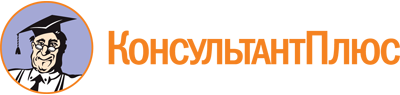 Постановление Правительства РФ от 30.12.2019 N 1938
(ред. от 29.12.2021)
"Об утверждении Положения о лицензировании деятельности по содержанию и использованию животных в зоопарках, зоосадах, цирках, зоотеатрах, дельфинариях и океанариумах"Документ предоставлен КонсультантПлюс

www.consultant.ru

Дата сохранения: 02.03.2022
 Список изменяющих документов(в ред. Постановлений Правительства РФ от 30.12.2020 N 2377,от 29.12.2021 N 2555)Список изменяющих документов(в ред. Постановлений Правительства РФ от 30.12.2020 N 2377,от 29.12.2021 N 2555)